Friends of the National Parks Foundationwww.fnpf.org1&+&/(Volunteer Request FormFirst NameMid InitialLast NameYour E-Mail Address	Your Country of Origin (Where are you from?)Number of people requesting to volunteer or stay at the FNPF CenterSingle	Twin Sharing	DormitoryYour Preferred DatesDD	MM	YYYYNumber of Weeks  Number of Nights1st choice2nd choice(If 1st choice is not available)3rd choice(If 2nd choice is not available)Arrival Date Departure DateArrival Date Departure DateArrival Date Departure DateNote : 1 week = 7 daysSample : 10 nights = 1 week + 3 nightsHave you reviewed the prices on the FNPF website?	YES	NO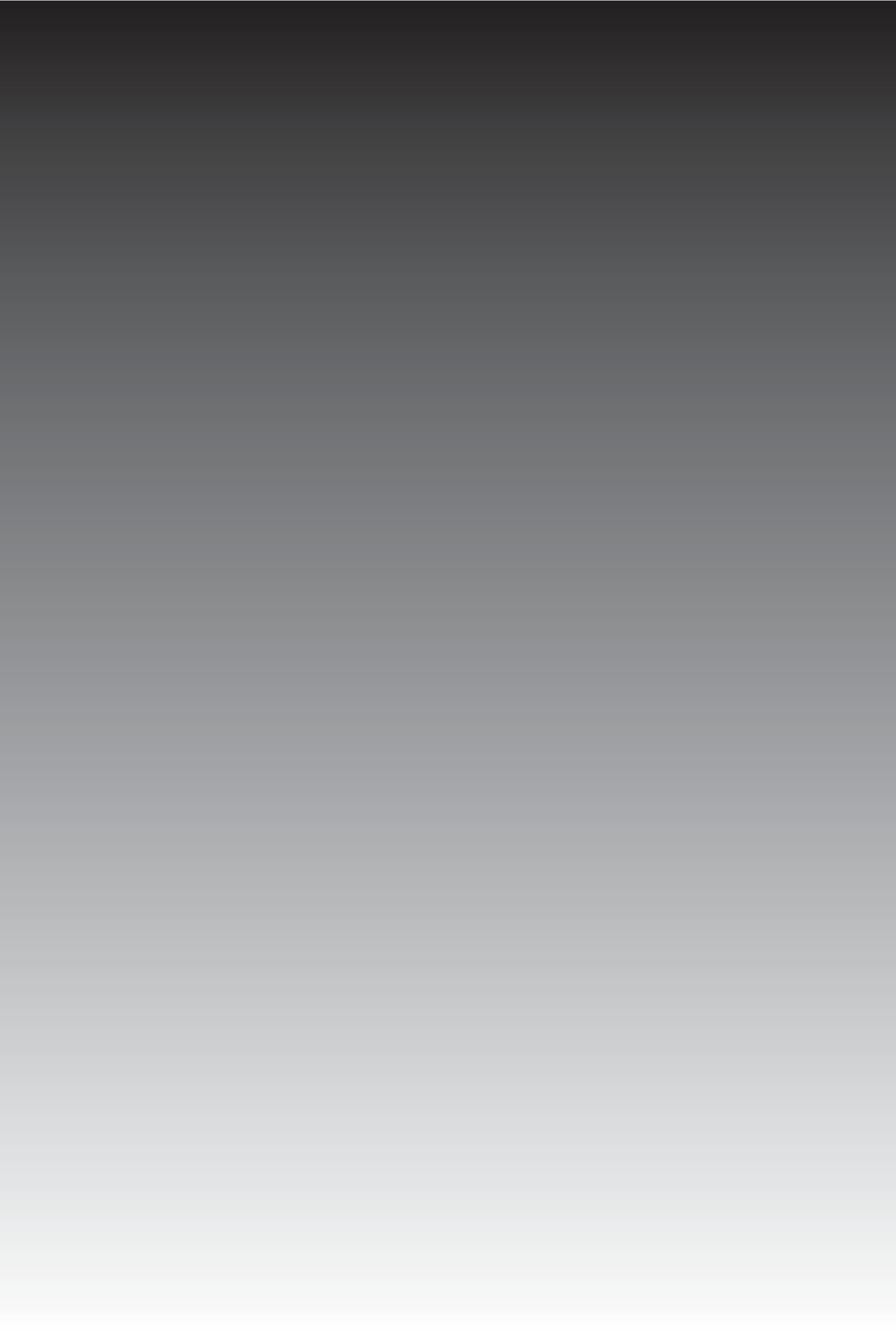 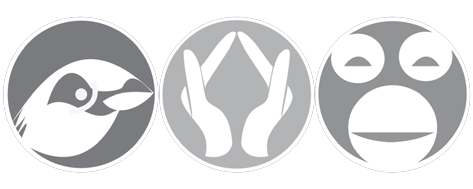 NOTE:	t #PPLJOHT JT POMZ DPOöSNFE VQPO SFDFJQU PG ZPVS 50% EFQPTJU WJB 1BZ1BM PS #BOL 5SBOTGFS (QBZNFOU EFUBJM XJMM CF FNBJMFE UP ZPV) t 'JOBM QBZNFOU NVTU CF NBEF, BU UIF MBUFTU, 15 EBZT QSJPS UP BSSJWBM EBUFt "T SPPNT BSF MJNJUFE, XF BEWJTF ZPV UP DPOöSN XJUIJO 7 EBZT UP FOTVSF ZPVS QSFGFSSFE EBUFT BOE SPPN UZQF BSF TUJMM BWBJMBCMFCancellation and refund policy:	t 30 EBZT QSJPS: 100%  NJOVT 5% 1BZ1BM GFF t 15 EBZT QSJPS: 50% NJOVT 5% 1BZ1BM GFFt -FTT UIBO 15 EBZT QSJPS: NO REFUND! t %VSJOH QFBL TFBTPO PG +VMZ BOE "VHVTU: NO REFUND!Are you fluent in English?(We run English conversation classes for local residents)	YES	NODo you have any special skills or experience that could be especially useful to FNPF?(You do not need any special skills to volunteer with FNPF)YES	NOTeaching Experience?Permaculture  /  organic  farming?Grant proposal writing?Others?Any questions or special requirements?How did you find out about us?Please save the form before sending back to us to :  info@fnpf.orgWe will get back to you with availability(It may take a few days as we are often travelling to project sites where there is no internet)